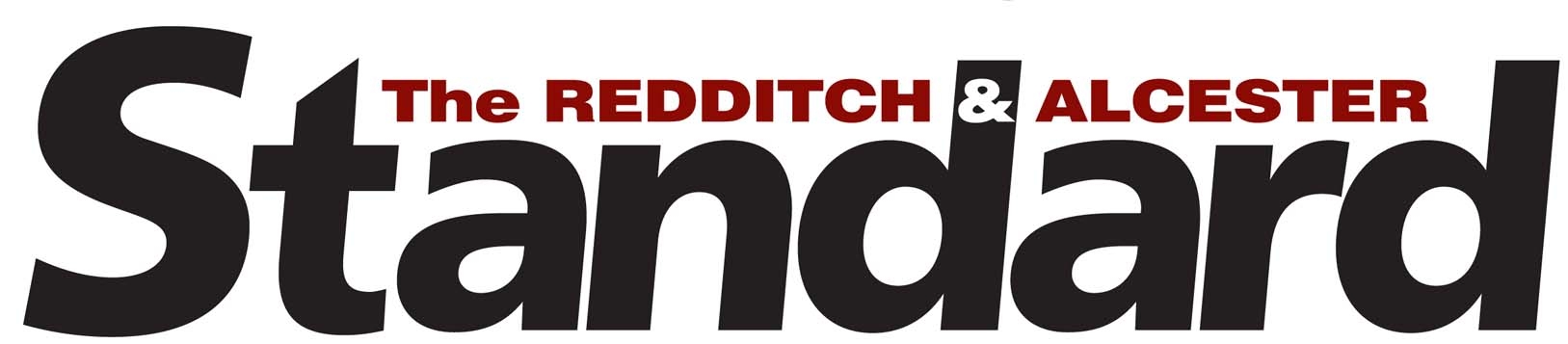 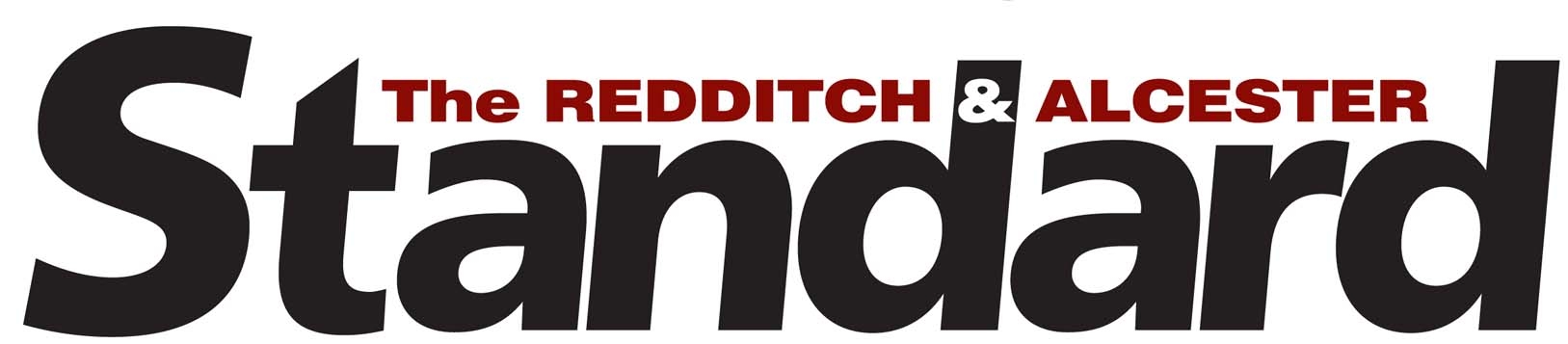 Pride of Redditch Awards 2015This is the third year of celebrating individuals, organisations and businesses for going the extra mile for people in Redditch.  We all know those who are: always willing to help, a positive role model or work hard for charity.  Please make your nomination for a Pride of Redditch Award and let’s celebrate those who care about our town.I want to nominate (insert name) ______________________________________________________Please give three reasons/examples of their good deeds & why they deserve recognition:1. _________________________________________________________________________________________________________________________________________________________________________________________________________________________________________________________________________________________________________________________________________________________________________________________________________________________________________________________________________________2. _________________________________________________________________________________________________________________________________________________________________________________________________________________________________________________________________________________________________________________________________________________________________________________________________________________________________________________________________________________3. _________________________________________________________________________________________________________________________________________________________________________________________________________________________________________________________________________________________________________________________________________________________________________________________________________________________________________________________________________________Please give as much information as you can to help the judges make a decision and feel free to add to this form.Your name ___________________________________________________________________________________Your address _________________________________________________________________________________Your email ___________________________________________________________________________________Your tel no. __________________________________________________________________________________Nominations open until 5pm Friday 20th November and can be made online by visiting www.prideofredditch.org.uk / via email contact@prideofredditch.org.uk or submitting this nomination form to the Redditch Standard, Webb House, Church Green East, Redditch, B98 8BP.  Extra forms can be collected from the Redditch Standard or printed from the Pride of Redditch website.  People wanting more information can email or call 07739 565 241.  When making nominations please do your best to make sure nominees are available for the awards evening on Friday 11th December – further details tbc in the Standard. 